APPLICATION FOR REGISTRY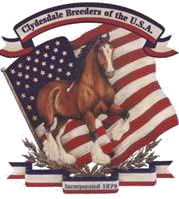                  GRADE-UPSecretary of the Clydesdale Stud Book of the United States Please complete and send to:Clydesdale Breeders of the U.S.A.P.O. Box 345, Fredericktown, OH 43019Phone: 815-247-8780 — Email: secretary@clydesusa.com — www.clydesusa.comName of Animal:Date of Birth:		Sex: Female: 	             Gelding		 Color and Description of markings:					In making this application for registration of the above described animal, it is understood that the pedigree is to be accepted only on the condition that the foregoing particulars are correct, and if it should be ascertained previous to the publication of the seceding volume that these particulars are in any way incorrect, that the Clydesdale Breeders of the United States may, at its discretion, omit the pedigree or publish it in an altered form. It is further understood that should the pedigree be published in the Clydesdale Breeders Stud Book of the U.S. prior to the discovery of the error, the Association may cancel the entry and publish the correction in such form as the Pedigree Committee may determine. It is further understood that the Clydesdale Breeders of the U.S.A. will not be held responsible for any loss or damage that may be sustained through the inaccuracy, omission, alteration of the above pedigree or cancellation of the entry.I, being the Breeder/I being the Owner, hereby declare that the foregoing pedigree is, the best of my knowledge and belief, true, and I make this declaration after having taken all available means to satisfy myself that it is correct.Breeders Signature (owner of mare at service):Owners Signature (owner of above animal at birth): 	 Owners Address:Date:	 Telephone Number:	 Email: 	CERTIFICATE OF SERVICEThe information below needs to be filled out by the Stallion Owner/Lessee.If previous Certificate of Service or Service of Insemination has been provided to the office, this section may be left blank. This is to certify that the Stallion: 	 Registration Number: 	Served the Mare: 	 Registration Number: 	On:	, 20	 Check if AI: 	 AI form previously submitted: YES / NO (circle one)Signature of Owner or Lessee of Sire at time of Service: 	Address:		 Telephone: 	Rules Governing Entries:Clydesdale Stud Book of the United States Conditions and FeesClydesdale Stallions, mares, and geldings will be admitted to registry in the Clydesdale Stud Book of the United States as follows:Clydesdale Stallion, Mare, or Gelding be sired and out of a dam recorded in the Clydesdale Stud Book of the United States, Canadian Registry, or Great Britain Registry.Clydesdale Stallion, Mare, or Gelding registered in the Clydesdale Stud Book of Canada.Imported Clydesdale Stallion, Mare, or Gelding by sire and out of dam recorded in the Clydesdale Stud Book of Great Britain. Imported Clydesdales Stallion, Mare, or Gelding will be admitted only upon certificate of the Secretary of the Clydesdale Horse Society of Great Britain and Ireland or registrar of the Canadian National Records, certifying a full three generation pedigree of registered Clydesdales.A Certificate of Service, signed by the recorded owner of the sire, or the lessee of a sire, must be filed out on the application for entry where the sire is not recorded in the name of the owner of the dam at the time of service.The sire of the applied Clydesdale must have a DNA marker on file with the Clydesdale Breeders of the U.S.A.Five clear photos of the animal must be submitted as described on the front of this form.An animal accepted for registry is regarded as recorded.A maximum of 35 letters (with spaces) per name is allowed on the Application for Registry. Conditions and Fees:No application shall be considered until the fees are paid; nor shall any number be assigned by the Secretary until every requirementhas been complied.The breeder of an animal is the recorded owner of the dam (or lessee) at the time of service. The first owner of a foal is the recorded of the dam at the time the foal is dropped.In case the animal offered for entry is owned by other than the owner of the dam at the time of the birth, a transfer of said dam is required to the present owner from the previous owner.Name cannot be duplicated. When a name sent in has already been taken, the Secretary will suggest a substitute and await the approval of the owner. In no instance can a recorded name be changed on the pedigree.If the color changes, the owner should return the original pedigree to the Secretary so the color change can be recorded on the pedigree. A new written description, along with a photo of the marking change should accompany the request. There is no fee for this service.Registration Fee can be found on the CBUSA fee schedule. Registrations will be considered delinquent for new foals June 1st the year following the year of birth Registrations of imported horses will be considered delinquent 180 days following importation. After June 1st of the following year of birth or after the 180 days of importation, the fees will double. On the second anniversary of these dates, the fees will double again, which will be the maximum amount for delinquent fees.Prefixes:*A member may register a prefix for a fee. Such prefixes are to be restricted to and required of every foal recorded by the breeder. (Owner of Prefix must own the dam at time of service, which condones being the breeder and owner, in order to use the registered prefix).*Only animals bred by the proprietor of the prefix may bear the prefix name. The proprietor of the prefix may extend the use of the prefix to members of their immediate family.*Breeders may have only one active prefix. Prefixes must be at least 2 letters.*Usage of Scottish, Canadian, Australian or New Zealand prefixes is prohibited. Rights to a Registered Prefix shall be lost by 20 consecutive years of non-use.*In case of herd sale or dispersal where all or a substantial portion of herd is sold to one purchaser, the herd prefix may be transferred to the new owner(s) upon written consent of the proprietor of the prefix and the Board of Director of the CBUSA.*Animals sold in utero may use the breeder prefix with the breeder’s written permission.Leased Animals:Please review the Lease Agreement rules on the Lease Agreement form for filing a lease or registering foals from a leased animal. The lease agreement must be on file with the Clydesdale Breeders of the U.S.A.Deceased Animals:Certificates of Registry for animals which have died or been euthanized must be returned to the Secretary for cancellation.Grading UpRules: Grading Up horses will be issued an Appendix number and not fully in the studbook.  Animals eligible to be entered in this Appendix will be the female produce of the first cross between a fully registered Clydesdale Mare and a Stallion of Clydesdale type or a Mare of Clydesdale type and a registered Clydesdale Stallion (all horses in the mating will be DNA tested).Filly foals of such a mating would be DNA tested and entered in Stud Book as Grade-Up fillies in the appropriate Appendix.Filly foals out of a Grade-Up mare and by a fully registered Clydesdale Stallion are acceptable for full registration in the main part of the Stud Book but only following DNA testing.First cross colt foals and colt foals out of a Grade-Up mare are not eligible for registration in the main part of the Stud Book and should be gelded.Breeders who wish to enter fillies in the Grade-Up registry in the Appendix to the Stud Book MUST submit photographs of both sides, front, and rear of the non-registered Clydesdale parent and have that animal DNA sampled before the filly can be entered in the Grade-Up Registry in the Appendix.Grade-Up fillies in the Appendix are eligible to compete for any registered line class at Clydesdale Breeders of USA shows and are eligible for CBUSA trophies or awards.  Grade-up geldings may compete in hitch classes.`Registered Clydesdale Mare x Clyde Type Stallion = Filly foal receives an Appendix number AM123Clyde Type Mare x Registered Clydesdale Stallion = Filly foal receives an Appendix number AM123Appendix Mare AM123 x Registered Clydesdale Stallion = Filly Receives an Appendix number AM223Appendix Mare AM223 x Registered Clydesdale Stallion = Filly Receives regular registration number*****Colts of cross 1,2 and 3 are not eligible for entry into the stud book and should be gelded. *****Colts out of cross 1,2 and 3 horses are eligible to receive an Appendix registration number (AG123) and should be gelded as any offspring off of such horse would not be registered in the Appendix nor regular stud book.If a horse used in the cross is not a registered Shire, the Clydesdale Breeders of USA will rule on whether a horse is of “Clydesdale type” or not and any dispute in relation to any of the decisions relating to pedigree rules and all cases of doubtful or suspicious pedigrees of Clydesdale Horses and all other cases of alleged misrepresentation relating to them which may be brought under notice to the CBUSA shall be dealt with by the board of directors. This procedure involves various elements including a reference to the pedigree committee who will issue a preliminary report stating whether in their view the matter requires investigation.  If it is to be investigated then it shall be referred to the board of directors.For entering into the Appendix Clydesdale type is defined as horses who exhibit the physical traits of the Clydesdale breed and have a large percentage of recorded or unrecorded Clydesdale parentage.Breeders (owner of mare at service): 	Sire:	Registration Number:	Dam:	Registration Number:	